Сдаются в аренду офисные помещения в деловом центре «Звездный дом»     Деловой центр  расположен на бывшей территории парка 850-летия.  Юр. адрес: ул. Суздальская, 11. 
Очень удачное местоположение: на центральной улице города (Мира), с хорошей видимостью с дороги, но и в зеленой зоне. 	                                                                                                              Деловой центр имеет развитую инфраструктуру: кафе, банк, паркинг,  клиника, офисы уважаемых компаний города, турагентство, стоматологический кабинет, рекламное агентство, риэлтерское агентство... Этот деловой центр создан для компаний, которые заботятся о своих работниках - недалеко остановка общественного транспорта, собственный паркинг, зеленая парковая зона, инфраструктура.
 	Общая площадь здания - 6500м, из них офисов - 4500 кв.м., в которых будут работать порядка 900 человек.  	В Звездном доме расположен Городской планетарий. Сюда будут приезжать жители и гости города! Это очень хороший ориентир - очень легко объяснять расположение офиса, ведь о существовании в городе Планетария будет знать каждый! 							Рядом со зданием находятся: футбольное поле, выставочная галерея, площадка под размещение городских праздничных мероприятий, фонтан. В хорошую погоду в парке много гуляющих, летом на футбольном поле играют в футбол, зимой заливают каток, куда жители приезжают покататься всей семьей, т.е. людей в данном месте всегда много.	В зоне шаговой доступности расположены: рынок «Ополье», непродовольственных рынок «Славянский базар», завод «Электроприбор»,  магазины, аптека, почта…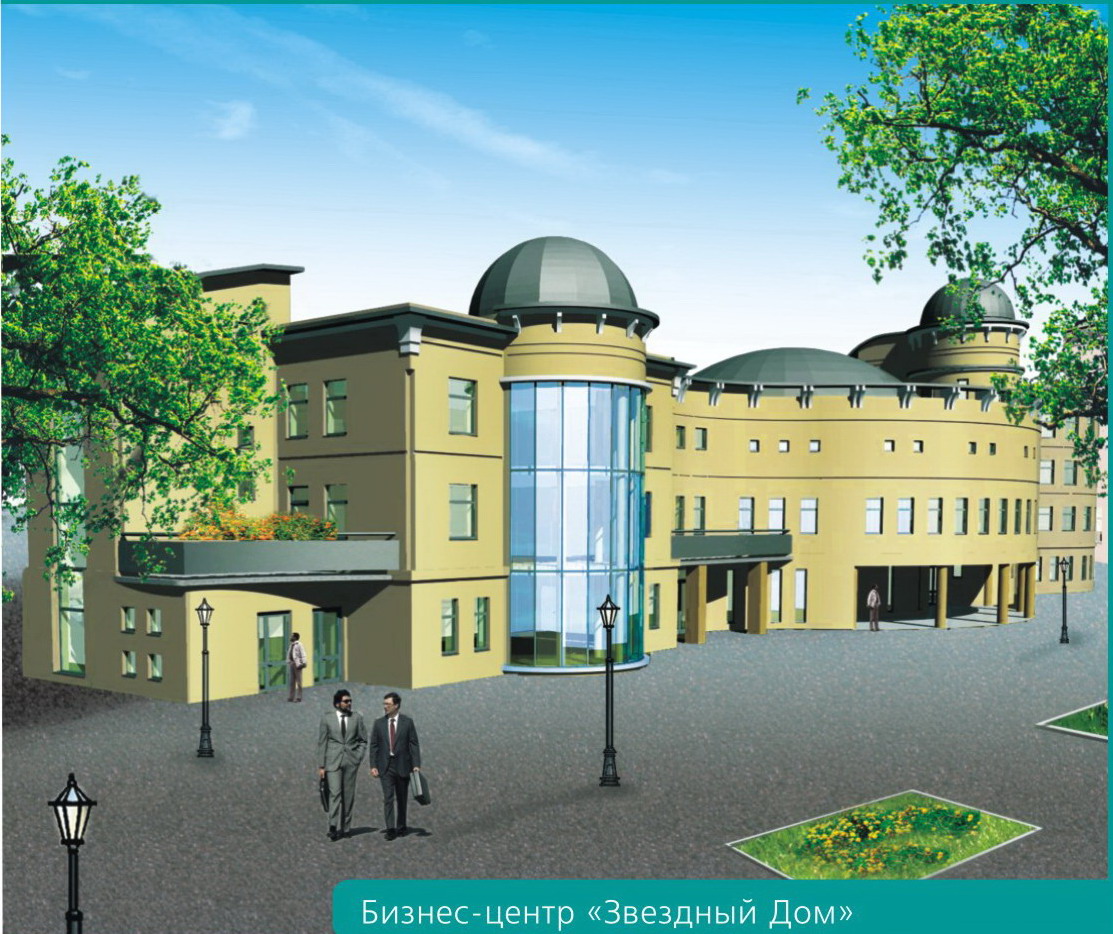 Арендная плата от 400 руб/кв.м   плюс  коммунальные услуги.38 – 51 – 54                                                                  8 – 919 – 022 – 22 - 23